Консультация для родителей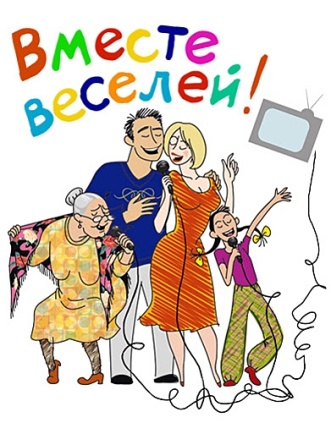 Тема: «Формы организации музыкальной деятельности детей в семье» Музыка в семье может использоваться как в виде занятий, с детьми так и в более свободных формах - как развлечение, самостоятельное музицирование детей, она может звучать и фоном для другой деятельности. В занятиях с детьми роль взрослого (родителей или педагога) активна - это совместное слушание музыки, совместное музицирование (пение, игра на  музыкальных инструментах, музыкально - ритмические движения, игры с музыкой).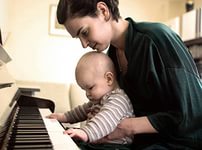 К менее активным формам руководства взрослого относятся слушание грамзаписей музыкальных сказок, музыки к мультфильмам, самостоятельное музицирование детей. Взрослый может вмешиваться в эту деятельность, лишь чтобы помочь ребенку перевернуть пластинку, подобрать мелодию и т. д. Ребенок должен чувствовать, что ему всегда окажут поддержку, уделят внимание.Более свободная форма музыкальной деятельности - слушание музыки одновременно с другой деятельностью (тихими играми, рисованием). Восприятие музыки в таком случае может быть фрагментарным.  Музыка звучит фоном для других занятий. Но и такое восприятие, свободное, не сопровождающееся беседой, полезно для развития и обогащения музыкальных впечатлений дошкольников, накопления слухового опыта. Рекомендуется использовать такое слушание музыки и с маленькими детьми, чтобы они привыкали к интонациям различной по стилям музыки.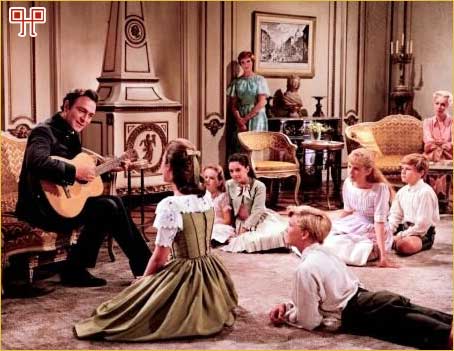 Музыка может изучать и во время утренней гимнастики. В этом случае нужно подбирать легкие, танцевальные, ритмичные мелодии.Таким образом, семейное музыкальное воспитание очень важно для разностороннего развития детей. И родители должны, стремиться наиболее полно использовать его возможности.Интернет ресурс: http://nsportal.ru/detskiy-sad/materialy-dlya-roditeley/2012/03/27/konsultatsii-dlya-roditeley-muzykalnoe-vospitanie-v